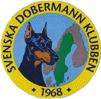 Välkomna till Sollentuna RackethallLördagen den 16 mars 2013OFFICIELL UTSTÄLLNING DOBERMANNINOFFICIELL UTSTÄLLNING ÖVRIGA RASERVaccinationskontroll/ID-kontroll/Insläpp: från kl 07.30  Ta med giltigt vaccinationsintyg! Nummerlappar: De som ej har betalat erhåller sin nummerlapp i sekretariatet i samband med betalning  (ta med jämna pengar).Vägbeskrivning till Sollentuna Rackethall: Stubbhagsvägen 6, 192 51 SollentunaSöderifrån, kör E4 genom Stockholm, tag av vid avfart mot Sollentuna C och fortsätt Turebergsleden (du passerar Sollentunamässan) och kör ca 3 km, vägen övergår från två filer till enkelfil efter ca 2 km, då heter den Sollentunavägen. Fortsätt rakt fram, strax innan du ska svänga höger kör du förbi f d Edsbacka krog, där det står en trähäst intill vägen. Ca 100 m efter hästen sväng höger in på Landsnoravägen, sen håll vänster Stubbhagsvägen och du är framme. Det går även att följa vägbeskrivningen nedan även söderifrån.Norrifrån, E4, tag av vid trafikplats Häggvik kör under motorvägen och kör mot Danderyd-Täby Kyrkby, där leden tar slut kommer du till en rondell, kör höger och fram till nästa rondell (pil mot Sollentuna centrum) kör in på Sollentunavägen (262) och fram till Landsnoravägen, sväng vänster och håll vänster och du är framme.Kommunalt, pendeltåg till Sollentuna station, det tar ca 15 min att gå till rackethallen, eller ta buss 627 till Edsbacka hållplatsServering finns i rackethallenHund under 4 mån får ej komma in.Bedömningen startar kl 9.00 i samtliga ringar utom ring 3 där bedömningen startar kl 10.00 RING 1Domare: Joel Lantz Grupp 1, 3, 4, 5, 10Australian Shepherd (5)Bearded Collie (2)Belgisk Vallhund Malinois (3)Belgisk Vallhund Tervueren (1)Collie, långhårig (1)Schapendoes (4)Schipperke (2)Shetland Sheepdog (7)Schäfer (1)Welsh Corgi Cardigan (3)Welsh Corgi Pembroke (2)Vit Herdehund (1)American Staffordshire Terrier (3)Border Terrier (1)Irish Soft Coated Wheaten Terrier (1)Jack Russell Terrier (6)Staffordshire Bullterrier (3)Terrier Brasiliero (1)Långhårig Dvärgtax (1)Strävhårig Dvärgtax (1)Eurasier (3)Podengo Portugues (1)Shiba (3)Afghan (1)Whippet (5)RING 2Domare: Thord Byström (ej dobermann)Boxer (1)Berner Sennen (1)Cane Corso (4)Dansk-Svensk Gårdshund (3)Dvärgpinscher (6)Dvärgschnautzer P&S (2)Dvärgschnautzer Svart (2)Dvärgschnautzer Sv/s (5)Dvärgschnautzer Vit (1)Engelsk Bulldog (2)Grand Danois (1)Leonberger (3)Newfoundland (1)Rottweiler (13)Rysk Svart Terrier (3)S:t Bernhard (1)Sarplaninac (1)Schnautzer P&S (1)Shar Pei (1)RING 3 (OBS! Bedömningen startar kl 10!)Domare: Andreas Lantz Grupp 6, 7, 8Basset Hound (1)Engelsk Blodhund (1)Dalmatiner (1)Rhodesian Ridgeback (8)Engelsk Setter (1)Irländsk Röd Setter (1)Weimaraner (1)Amerikansk Cocker Spaniel (2)Engelsk Cocker Spaniel (7)Engelsk Springer Spaniel (6)Flat Coated Retriever (2)Golden Retriever (4)Labrador Retriever (1)Lagotto Romagnolo (3)Nova Scotia Duck Tolling Retriever (1)RING 4Domare: Cathrin Westin Grupp 9Bichon Frisé (5)Bichon Havanais (2)Cavalier King Charles Spaniel (2)Chihuahua, korthårig (17)Chihuahua, långhårig (16)Chinese Crested (10)Fransk Bulldogg (6)Lhasa Apso (1)Löwchen (1)Mops (5)Papillon (1)Pomeranian (2)Pudel, dvärg (3)Pudel, mellan (1)Pudel, Toy (1)Russkiy Toy (4)RING 5Domare: Dejan Malbasa, SerbienDobermann (55)